ПОСТАНОВЛЕНИЕ«_13_»_____04_______2021г.     №_95____пгт.ЭнемО внесении изменения и дополнения в административный регламент  по предоставлению муниципальной услуги  «Предоставление разрешения  на осуществление  земляных работ», утвержденный постановлением администрации муниципального образования «Энемское городское поселение» от 24.07.2015г. № 104                      Во исполнение протеста заместителя прокурора Тахтамукайского района от 30.03.2021г. № 07-22-2021 на административный регламент  по предоставлению муниципальной услуги «Предоставление разрешения  на осуществление  земляных работ», утвержденный постановлением администрации муниципального образования «Энемское городское поселение» от 24.07.2015г. № 104, в целях приведения муниципального нормативного правового акта в соответствие с действующим законодательством, ПОСТАНОВЛЯЮ:Внести изменение в административный регламент по предоставлению муниципальной услуги «Предоставление разрешения  на осуществление  земляных работ», утвержденный постановлением администрации муниципального образования «Энемское городское поселение» от 24.07.2015г. № 104, дополнив раздел 2 пунктом 2.17. следующего содержания: «2.17.В целях предоставления муниципальной услуги установление личности заявителя может осуществляться в ходе личного приема посредством предъявления паспорта гражданина Российской Федерации либо иного документа, удостоверяющего личность, в соответствии с законодательством Российской Федерации или посредством идентификации и аутентификации в органах, предоставляющих государственные услуги, органах, предоставляющих муниципальные услуги, многофункциональных центрах с использованием информационных технологий, предусмотренных частью 18 статьи 14.1 Федерального закона от 27.07.2006г. № 149-ФЗ «Об информации, информационных технологиях и о защите информации». Разместить настоящее постановление на официальном сайте администрации муниципального образования «Энемское городское поселение».Настоящее постановление вступает в силу с момента его обнародования. Глава муниципального образования«Энемское городское поселение»	  Х.Н.  Хотко    Проект внесен:Главный специалист отдела ЖКХ 	 А.Б. Гедуаджеи благоустройства   Проект согласован:Заместитель главы администрации	  А.Д. СихаджокРуководитель юридического отдела	  Б.Ш.  Кошко     Республика АдыгеяТАХТАМУКАЙСКИЙ РАЙОНадминистрация муниципального образования«Энемское городское поселение»385132, пгт. Энем, ул. Чкалова, 13тел.: (87771) 44-2-71, факс (87771) 42-5-10e-mail: admin_mo_egp@mail.ru  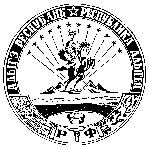 АДЫГЭ  РЕСПУБЛИКТЭХЪУТЭМЫКЪОЕ РАЙОНМУНИЦИПАЛЬНЭ  ЗЭХЭТ«ИНЭМ КЪЭЛЭ ТIЫСЫПIЭ»иадминистраций385132, къ. Инэм, ур. Чкаловым ыцIэкIэ щытыр, 13тел.: (87771) 44-2-71,  факс (87771) 42-5-10 e-mail: admin_mo_egp@mail.ru  